A renvoyer à l’Association S.O.S. CHATS25, Avenue Leclerc – 08000 Charleville-Mézières – tél : 06 84 64 15 11associationsoschats@sfr.frNom : ……………………………………………………………..  Prénom : ……………………………………………………Adresse : …………………………………………………………………………………………………………………………………………………………………………………………………………………………………………………………………………………A compléter en lettres d’imprimerieADHESION							DON   Membre adhérent	23 €				   23 €   Membre soutien	35 €				   35 €   Membre donateur	45 €				   45 €   Membre bienfaiteur	65 € et plus			   65 € et plusJe joins mon règlement de ………………. €  àl’ordre de S.O.S. CHATSDate : ……………………….Signature :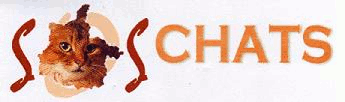 Bulletin d’adhésion